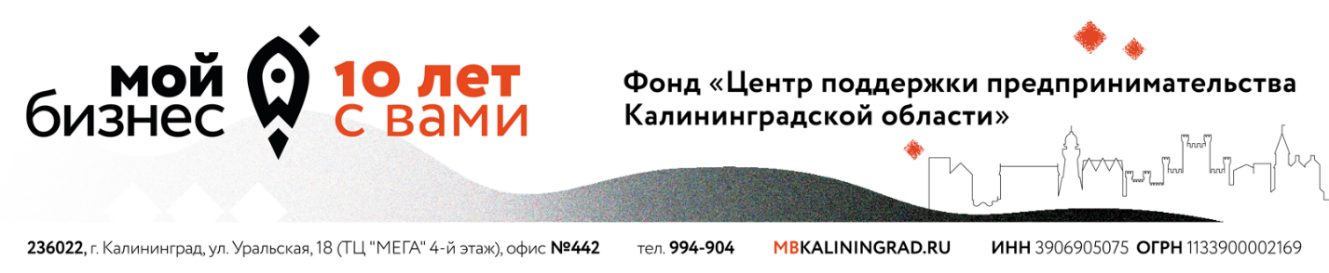 Обучающие программы для субъектов малого и среднего предпринимательства, самозанятых и лиц, планирующих начать предпринимательскую деятельность№ п/пТема обучающей программыОрганизация, проводящая обучениеДаты проведения мероприятийУчастникиМесто проведения обучения1Образовательный интенсив для самозанятых Калининградской области «ВЗЛЁТ»АНО «Молодежная школа предпринимательства»Июнь 2023СамозанятыеКалининградская область2«Самозанятость шаг за шагом: путеводитель»ИП Мишина Светлана ВикторовнаНоябрь 2023СамозанятыеКалининградская область3Фабрика. Самозанятые.ФПРБ «Фабрика предпринимательства»Сентябрь-Октябрь 2023СамозанятыеКалининградская область4«Фабрика. Старт»ФПРБ "Фабрика предпринимательства"Июль-Август 2023Субъекты малого и среднего предпринимательства и физические лица, планирующие начать предпринимательскую деятельностьКалининградская область5Основы финансовой грамотности предпринимателяАНО ДПО "Международный институт менеджмента объединений предпринимателей"Октябрь 2023Субъекты малого и среднего предпринимательства и физические лица, планирующие начать предпринимательскую деятельностьКалининградская область